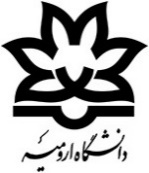 دانشکده برق، کامپیوتر و فناوری‌های پیشرفتهبسمه‌تعالیراهنمای استفاده از پروژکتورهای دانشکدهتاریخ: ......................شماره: .....................پیوست: ...................  مراحل کار با دستگاه کنترل پروژکتور تگ RFID را وارد شیار موجود روی دستگاه نمائید. منتظر بمانید تا پروژکتور کاملا روشن شده و آماده به کار گردد.سیستم خود را به یکی از دو روش زیر به پروژکتور وصل نمائید.الف) ارتباط بی سیمتنظیم ورودی پروژکتور روی HDMI توسط کلید روی دستگاه (با یک بار فشردن کلید پروژکتور اقدام به جستجوی ورودی متصل خواهد کرد.)بعد از نمایش SSID و Password مربوط به ماژول بی سیم روی پرده توسط نرم افزار Ezcast به SSID مربوطه با Password  نمایش داده شده وصل شوید.گزینه Mirror در نرم افزار Ezcast تصویر سیستم شما را به پروژکتور منتقل خواهد کرد.ب) ارتباط با سیم تنظیم ورودی پروژکتور روی Computer 1 توسط کلید روی دستگاهدر صورتی که لپ تاپ شما پورت VGA نداشته باشد از مسئول کلاس ها مبدل HDMI به VGA را تحویل کرفته و وصل کنید.توسط کلید میانبر WIN+P سیستم خود را روی حالت Duplicate قرار دهید تا تصویر هم در لپ تاپ شما و هم روی پروژکتور به صورت یکسان نمایش داده شود.در صورت پائین بودن کیفیت تصویر می توانید با تغییر رزولیشن تصویر سیستم خود آن را بهبود دهید.   مراحل کار با دستگاه کنترل پروژکتور تگ RFID را وارد شیار موجود روی دستگاه نمائید. منتظر بمانید تا پروژکتور کاملا روشن شده و آماده به کار گردد.سیستم خود را به یکی از دو روش زیر به پروژکتور وصل نمائید.الف) ارتباط بی سیمتنظیم ورودی پروژکتور روی HDMI توسط کلید روی دستگاه (با یک بار فشردن کلید پروژکتور اقدام به جستجوی ورودی متصل خواهد کرد.)بعد از نمایش SSID و Password مربوط به ماژول بی سیم روی پرده توسط نرم افزار Ezcast به SSID مربوطه با Password  نمایش داده شده وصل شوید.گزینه Mirror در نرم افزار Ezcast تصویر سیستم شما را به پروژکتور منتقل خواهد کرد.ب) ارتباط با سیم تنظیم ورودی پروژکتور روی Computer 1 توسط کلید روی دستگاهدر صورتی که لپ تاپ شما پورت VGA نداشته باشد از مسئول کلاس ها مبدل HDMI به VGA را تحویل کرفته و وصل کنید.توسط کلید میانبر WIN+P سیستم خود را روی حالت Duplicate قرار دهید تا تصویر هم در لپ تاپ شما و هم روی پروژکتور به صورت یکسان نمایش داده شود.در صورت پائین بودن کیفیت تصویر می توانید با تغییر رزولیشن تصویر سیستم خود آن را بهبود دهید.   مراحل کار با دستگاه کنترل پروژکتور تگ RFID را وارد شیار موجود روی دستگاه نمائید. منتظر بمانید تا پروژکتور کاملا روشن شده و آماده به کار گردد.سیستم خود را به یکی از دو روش زیر به پروژکتور وصل نمائید.الف) ارتباط بی سیمتنظیم ورودی پروژکتور روی HDMI توسط کلید روی دستگاه (با یک بار فشردن کلید پروژکتور اقدام به جستجوی ورودی متصل خواهد کرد.)بعد از نمایش SSID و Password مربوط به ماژول بی سیم روی پرده توسط نرم افزار Ezcast به SSID مربوطه با Password  نمایش داده شده وصل شوید.گزینه Mirror در نرم افزار Ezcast تصویر سیستم شما را به پروژکتور منتقل خواهد کرد.ب) ارتباط با سیم تنظیم ورودی پروژکتور روی Computer 1 توسط کلید روی دستگاهدر صورتی که لپ تاپ شما پورت VGA نداشته باشد از مسئول کلاس ها مبدل HDMI به VGA را تحویل کرفته و وصل کنید.توسط کلید میانبر WIN+P سیستم خود را روی حالت Duplicate قرار دهید تا تصویر هم در لپ تاپ شما و هم روی پروژکتور به صورت یکسان نمایش داده شود.در صورت پائین بودن کیفیت تصویر می توانید با تغییر رزولیشن تصویر سیستم خود آن را بهبود دهید. 